1.Gegenstand dieser Prüfungsrichtlinien2.Anforderungen an das Vermehrungsmaterial2.12.22.32.42.53.Durchführung der Prüfung3.1Anzahl von WachstumsperiodenDie Mindestprüfungsdauer sollte in der Regel eine Wachstumsperiode betragen.Die Prüfung einer Sorte kann abgeschlossen werden, wenn die zuständige Behörde das Ergebnis der Prüfung mit Sicherheit bestimmen kann.3.2PrüfungsortDie Prüfungen werden in der Regel an einem Ort durchgeführt. Für den Fall, dass die Prüfungen an mehr als einem Ort durchgeführt werden, wird in Dokument TGP/9, „Prüfung der Unterscheidbarkeit“, Anleitung gegeben.3.3Bedingungen für die Durchführung der PrüfungDie Prüfungen sollten unter Bedingungen durchgeführt werden, die eine für die Ausprägung der maßgebenden Merkmale der Sorte und für die Durchführung der Prüfung zufriedenstellende Pflanzenentwicklung sicherstellen.Da das Tageslicht schwankt, sollten Farbbestimmungen mit Hilfe einer Farbkarte entweder in einem geeigneten Raum mit künstlichem Tageslicht oder zur Mittagszeit in einem Raum ohne direkte Sonneneinstrahlung vorgenommen werden. Die spektrale Verteilung der Lichtquelle für das künstliche Tageslicht sollte dem C.I.E.-Standard von bevorzugtem Tageslicht D 6500 mit den im „British Standard 950“, Teil I, festgelegten Toleranzen entsprechen. Die Bestimmungen an dem Pflanzenteil sollten mit weißem Hintergrund erfolgen. Die Farbkarte und die Version der verwendeten Farbkarte sollten in der Sortenbeschreibung angegeben werden.3.4Gestaltung der Prüfung3.4.13.5Zusätzliche PrüfungenZusätzliche Prüfungen für die Prüfung maßgebender Merkmale können durchgeführt werden.4.Prüfung der Unterscheidbarkeit, Homogenität und Beständigkeit4.1Unterscheidbarkeit4.1.1Allgemeine EmpfehlungenEs ist für Benutzer dieser Prüfungsrichtlinien besonders wichtig, die Allgemeine Einführung zu konsultieren, bevor sie Entscheidungen bezüglich der Unterscheidbarkeit treffen. Folgende Punkte werden jedoch zur ausführlicheren Darlegung oder zur Betonung in diesen Prüfungsrichtlinien aufgeführt.4.1.2Stabile UnterschiedeDie zwischen Sorten erfassten Unterschiede können so deutlich sein, dass nicht mehr als eine Wachstumsperiode notwendig ist. Außerdem ist der Umwelteinfluss unter bestimmten Umständen nicht so stark, dass mehr als eine Wachstumsperiode erforderlich ist, um sicher zu sein, dass die zwischen Sorten beobachteten Unterschiede hinreichend stabil sind. Ein Mittel zur Sicherstellung dessen, dass ein Unterschied bei einem Merkmal, das in einem Anbauversuch erfasst wird, hinreichend stabil ist, ist die Prüfung des Merkmals in mindestens zwei unabhängigen Wachstumsperioden.4.1.3Deutliche UnterschiedeDie Bestimmung dessen, ob ein Unterschied zwischen zwei Sorten deutlich ist, hängt von vielen Faktoren ab und sollte insbesondere den Ausprägungstyp des geprüften Merkmals berücksichtigen, d. h., ob es qualitativ, quantitativ oder pseudoqualitativ ausgeprägt ist. Daher ist es wichtig, dass die Benutzer dieser Prüfungsrichtlinien mit den Empfehlungen in der Allgemeinen Einführung vertraut sind, bevor sie Entscheidungen bezüglich der Unterscheidbarkeit treffen.4.1.44.1.5ErfassungsmethodeDie für die Erfassung des Merkmals empfohlene Methode ist durch folgende Kennzeichnung in der Merkmalstabelle angegeben (vgl. Dokument TGP/9 “Prüfung der Unterscheidbarkeit”, Abschnitt 4 “Beobachtung der Merkmale”):Art der Beobachtung:  visuell (V) oder Messung (M)Die „visuelle“ Beobachtung (V) beruht auf der Beurteilung des Sachverständigen. Im Sinne dieses Dokuments bezieht sich die „visuelle“ Beobachtung auf die sensorische Beobachtung durch die Sachverständigen und umfasst daher auch Geruchs-, Geschmacks- und Tastsinn. Die visuelle Beobachtung umfasst auch Beobachtungen, bei denen der Sachverständige Vergleichsmaßstäbe (z. B. Diagramme, Beispielssorten, Seite-an-Seite-Vergleich) oder nichtlineare graphische Darstellung (z. B. Farbkarten) benutzt.  Die Messung (M) ist eine objektive Beobachtung, die an einer kalibrierten, linearen Skala erfolgt, z. B. unter Verwendung eines Lineals, einer Waage, eines Kolorimeters, von Daten, Zählungen usw.Ist in der Merkmalstabelle mehr als eine Erfassungsmethode angegeben (z. B. VG/MG), so wird in Dokument TGP/9, Abschnitt 4.2, Anleitung zur Wahl einer geeigneten Methode gegeben.4.2Homogenität4.2.1Es ist für Benutzer dieser Prüfungsrichtlinien besonders wichtig, die Allgemeine Einführung zu konsultieren, bevor sie Entscheidungen bezüglich der Homogenität treffen. Folgende Punkte werden jedoch zur ausführlicheren Darlegung oder zur Betonung in diesen Prüfungsrichtlinien aufgeführt.4.2.24.2.34.3Beständigkeit4.3.1In der Praxis ist es nicht üblich, Prüfungen auf Beständigkeit durchzuführen, deren Ergebnisse ebenso sicher sind wie die der Unterscheidbarkeits- und der Homogenitätsprüfung. Die Erfahrung hat jedoch gezeigt, dass eine Sorte im Falle zahlreicher Sortentypen auch als beständig angesehen werden kann, wenn nachgewiesen wurde, dass sie homogen ist.4.3.2Nach Bedarf oder im Zweifelsfall kann die Beständigkeit weiter geprüft werden, indem ein neues  Pflanzgutmuster geprüft wird, um sicherzustellen, dass es dieselben Merkmalsausprägungen wie das ursprünglich eingesandte Material aufweist.5.Gruppierung der Sorten und Organisation der Anbauprüfung5.1Die Auswahl allgemein bekannter Sorten, die im Anbauversuch mit der Kandidatensorte angebaut werden sollen, und die Art und Weise der Aufteilung dieser Sorten in Gruppen zur Erleichterung der Unterscheidbarkeitsprüfung werden durch die Verwendung von Gruppierungsmerkmalen unterstützt.5.2Gruppierungsmerkmale sind Merkmale, deren dokumentierte Ausprägungsstufen, selbst wenn sie an verschiedenen Orten erfasst wurden, einzeln oder in Kombination mit anderen derartigen Merkmalen verwendet werden können: a) für die Selektion allgemein bekannter Sorten, die von der Anbauprüfung zur Prüfung der Unterscheidbarkeit, ausgeschlossen werden können, und b) um die Anbauprüfung so zu organisieren, dass ähnliche Sorten gruppiert werden.5.3Folgende Merkmale wurden als nützliche Gruppierungsmerkmale vereinbart:5.4Anleitung für die Verwendung von Gruppierungsmerkmalen im Prozess der Unterscheidbarkeitsprüfung wird in der Allgemeinen Einführung und in Dokument TGP/9 „Prüfung der Unterscheidbarkeit“ gegeben.6.Einführung in die Merkmalstabelle6.1Merkmalskategorien6.1.1Standardmerkmale in den PrüfungsrichtlinienStandardmerkmale in den Prüfungsrichtlinien sind Merkmale, die von der UPOV für die DUS-Prüfung akzeptiert wurden und aus denen die Verbandsmitglieder jene auswählen können, die für ihre besonderen Bedingungen geeignet sind.6.1.2Merkmale mit SternchenMerkmale mit Sternchen (mit * gekennzeichnet) sind jene in den Prüfungsrichtlinien enthaltenen Merkmale, die für die internationale Harmonisierung der Sortenbeschreibung von Bedeutung sind. Sie sollten stets von allen Verbandsmitgliedern auf DUS geprüft und in die Sortenbeschreibung aufgenommen werden, sofern die Ausprägungsstufe eines vorausgehenden Merkmals oder regionale Umweltbedingungen dies nicht ausschließen.6.2Ausprägungsstufen und entsprechende Noten6.2.1Für jedes Merkmal werden Ausprägungsstufen angegeben, um das Merkmal zu definieren und die Beschreibungen zu harmonisieren. Um die Erfassung der Daten zu erleichtern und die Beschreibung zu erstellen und auszutauschen, wird jeder Ausprägungsstufe eine entsprechende Zahlennote zugewiesen.6.2.2Alle relevanten Ausprägungsstufen für das Merkmal sind dargestellt.6.2.3Weitere Erläuterungen zur Darstellung der Ausprägungsstufen und Noten sind in Dokument TGP/7 „Erstellung von Prüfungsrichtlinien“ zu finden.6.3AusprägungstypenEine Erläuterung der Ausprägungstypen der Merkmale (qualitativ, quantitativ und pseudoqualitativ) ist in der Allgemeinen Einführung enthalten.6.4BeispielssortenGegebenenfalls werden in den Prüfungsrichtlinien Beispielssorten angegeben, um die Ausprägungsstufen eines Merkmals zu verdeutlichen.6.5Legende7.Table of Characteristics/Tableau des caractères/Merkmalstabelle/Tabla de caracteresEnglishEnglishfrançaisfrançaisdeutschespañolExample Varieties
Exemples
Beispielssorten
Variedades ejemploNote/
Nota1.(*)QLVGclimbingclimbinggrimpantgrimpantkletterndtrepadoraSilver Lining (e)1non-climbingnon-climbingnon grimpantnon grimpantnicht kletterndno trepadoraMerveille (a)22.(*)QNVG(+)uprightuprightdressédresséaufrechterecto1semi-uprightsemi-uprightdemi-dressédemi-dresséhalbaufrechtsemierecto2spreadingspreadingétaléétalébreitwüchsigextendido33.(*)QNMG/MS/VG(+)very shortvery shorttrès courtetrès courtesehr niedrigmuy bajaBREG14 (b), NCHA8 (c), Saxtabrose (a)1very short to shortvery short to shorttrès courte à courtetrès courte à courtesehr niedrig bis niedrigmuy baja a baja2shortshortcourtecourteniedrigbajaDolprim (b), 
HBA 2014903 (a), NCHA7 (c)3short to mediumshort to mediumcourte à moyennecourte à moyenneniedrig bis mittelbaja a media4mediummediummoyennemoyennemittelmediaBokraflame (b), Hortmasnodo (a), 
NCHA3 (c)5medium to tallmedium to tallmoyenne à hautemoyenne à hautemittel bis hochmedia a alta6talltallhautehautehochaltaBulk (b), HBA 215908 (a), NCHA4 (c)7tall to very talltall to very tallhaute à très hautehaute à très hautehoch bis sehr hochalta a muy alta8very tallvery talltrès hautetrès hautesehr hochmuy altaAnnabelle (c), Kazan (a), Mid Late Summer (b)94.QNVGtaller than broadtaller than broadplus haute que largeplus haute que largehöher als breitmás alta que ancha1as tall as broadas tall as broadaussi haute que largeaussi haute que largegleich hoch wie breittan alta como ancha2broader than tallbroader than tallplus large que hauteplus large que hautebreiter als hochmás ancha que alta35.(*)QLVG(+)(a)absentabsentabsenteabsentefehlendausenteMerveille (a)1presentpresentprésenteprésentevorhandenpresenteDomotoi (a)96.(*)PQVG(a)greengreenvertvertgrünverdeMerveille (a)1pinkpinkroseroserosarosaMid Late Summer (b)2redredrougerougerotrojoWims Red (b)3brownbrownbrunbrunbraunmarrónBokraflame (b)4blackblacknoirnoirschwarznegroNigra (a)5green and blackgreen and blackvert et noirvert et noirgrün und schwarzverde y negroNapo (a)67.QNVG(+)(a)absent or fewabsent or fewabsent ou petitabsent ou petitfehlend oder wenigenulo o bajoBlue Bird (a), Imola (a)1few to mediumfew to mediumpetit à moyenpetit à moyenwenige bis mittelbajo a medio2mediummediummoyenmoyenmittelmedioMerveille Sanguinea (a)3medium to manymedium to manymoyen à grandmoyen à grandmittel bis vielemedio a alto4manymanygrandgrandvielealtoHobella (a)58.QNVG(+)(a)smallsmallpetitepetitekleinpequeñoMrs Kumiko (a)1mediummediummoyennemoyennemittelmedioBergfink (a)2largelargegrandegrandegroßgrandeHokomac (a)39.PQVG(a)whitishwhitishblanchâtreblanchâtreweißlichblanquecinoPink Diamond (a)1reddishreddishrougeâtrerougeâtrerötlichrojizoLeuchtfeuer (a)2blackishblackishnoirâtrenoirâtreschwärzlichnegruzcoMerveille (a)310.(*)QNMS/VG(b)very shortvery shorttrès courtetrès courtesehr kurzmuy corta1very short to shortvery short to shorttrès courte à courtetrès courte à courtesehr kurz bis kurzmuy corta a corta2shortshortcourtecourtekurzcortaHörnli (a)3short to mediumshort to mediumcourte à moyennecourte à moyennekurz bis mittelcorta a media4mediummediummoyennemoyennemittelmediaRosita (a)5medium to longmedium to longmoyenne à longuemoyenne à longuemittel bis langmedia a larga6longlonglonguelonguelanglargaMerveille (a)7long to very longlong to very longlongue à très longuelongue à très longuelang bis sehr langlarga a muy larga8very longvery longtrès longuetrès longuesehr langmuy larga911.QNMS/VG(b)very narrowvery narrowtrès étroitetrès étroitesehr schmalmuy estrecha1very narrow to narrowvery narrow to narrowtrès étroite à étroitetrès étroite à étroitesehr schmal bis schmalmuy estrecha a estrecha2narrownarrowétroiteétroiteschmalestrechaShichidanka (a)3narrow to mediumnarrow to mediumétroite à moyenneétroite à moyenneschmal bis mittelestrecha a media4mediummediummoyennemoyennemittelmediaMrs Kumiko (a)5medium to broadmedium to broadmoyenne à largemoyenne à largemittel bis breitmedia a ancha6broadbroadlargelargebreitanchaSnowflake (d)7broad to very broadbroad to very broadlarge à très largelarge à très largebreit bis sehr breitancha muy ancha8very broadvery broadtrès largetrès largesehr breitmuy ancha912.(*)QLVG(+)(b)absentabsentabsentsabsentsfehlendausenteMerveille (a)1presentpresentprésentsprésentsvorhandenpresenteHarmony (d)913.(*)PQVG(+)(b)ovateovateovaleovaleeiförmigovalMerveille (a)1circularcircularcirculairecirculairekreisförmigcircularRosita (a)2ellipticellipticelliptiqueelliptiqueelliptischelípticaBlue Wave (a)3obovateobovateobovaleobovaleverkehrt eiförmigobovalH213 (a), H213902 (a)414.QNVG(+)(b)absent or shortabsent or shortabsente ou courteabsente ou courtefehlend oder kurzausente o cortaChaperon Rouge (a)1mediummediummoyennemoyennemittelmediaMme E. Mouillère (a)2longlonglonguelonguelanglargaHallasan (a)315.(*)PQVG(+)(b)acuteacutepointuepointuespitzagudaEuropa (a)1obtuseobtuseobtuseobtusestumpfobtusaBosco (a), Hamburg (a)2roundedroundedarrondiearrondieabgerundetredondeadaRosabelle (a)3cordatecordatecordiformecordiformeherzförmigcordadaAnnabelle (c)416.QNVG(+)(b)absent or very shallowabsent or very shallowabsente ou très peu profondeabsente ou très peu profondefehlend oder sehr flachausente o muy poco profundaBokraflame (b)1shallowshallowpeu profondepeu profondeflachpoco profundaPerfrie (a)2mediummediummoyennemoyennemittelmedianamente profundaHobergine (a)3deepdeepprofondeprofondetiefprofundaFasan (a)4very deepvery deeptrès profondetrès profondesehr tiefmuy profundaParis (a)517.(*)QNVG(b)absent or very weakabsent or very weaknulle ou très faiblenulle ou très faiblefehlend oder sehr geringausente o muy débilVictoria (a)1weakweakfaiblefaiblegeringdébilSICAMU2934 (a)2mediummediummoyennemoyennemittelmediaRed Angel (a)3strongstrongfortefortestarkfuerteDark Angel (a)4very strongvery strongtrès fortetrès fortesehr starkmuy fuerteBaroque Angel (a)518.PQVG(+)(b)nonenoneaucuneaucunekeineausente1on marginon marginsur le bordsur le bordam Randen el borde2throughoutthroughoutpartoutpartoutüberallen la totalidad319.(*)QLVG(b)absentabsentabsenteabsentefehlendausenteMerveille (a)1presentpresentprésenteprésentevorhandenpresenteTricolor (a)920.(*)PQVG(b), (c)yellowyellowjaunejaunegelbamarilloOgonba (a)1light greenlight greenvert clairvert clairhellgrünverde claroMousseline (a)2medium greenmedium greenvert moyenvert moyenmittelgrünverde medioHobergine (a)3dark greendark greenvert foncévert foncédunkelgrünverde oscuroRosalba (a)421.(*)PQVG(b), (c)nonenoneaucuneaucunekeineausenteHobella (a)1whitewhiteblancblancweißblancoVariegata (a)2yellowyellowjaunejaunegelbamarilloLemon Wave (a)3yellow greenyellow greenvert-jaunevert-jaunegelbgrünverde amarillentoGolden Annabelle (c)422.QNVG(b)absent or weakabsent or weakabsente ou faibleabsente ou faiblefehlend oder geringausente o débilMaman (a)1mediummediummoyennemoyennemittelmediaMerveille (a)2strongstrongfortefortestarkfuerteAyesha (a)323.QNVG(b)absent or very weakabsent or very weakabsente ou très faibleabsente ou très faiblefehlend oder sehr geringausente o débilBlue Bird (a), 
Bokraflame (b)1weakweakfaiblefaiblegeringdébilRed Red (a)2mediummediummoyennemoyennemittelmediaLa Marne (a)3strongstrongfortefortestarkfuerteParis (a)4very strongvery strongtrès fortetrès fortesehr starkmuy fuerteMerveille Sanguinea (a)524.QNVG(+)(b)concaveconcaveconcaveconcavekonkavcóncava1flatflatplateplateflachplana2convexconvexconvexeconvexekonvexconvexa325.(*)PQVG(+)(b)greengreenvertvertgrünverdeParis (a)1redredrougerougerotrojoPreziosa (a)2greenish browngreenish brownbrun verdâtrebrun verdâtregrünlichbraunmarrón verdosoRenba (b)3blackblacknoirnoirschwarznegroHorzu (a)426.(*)PQVG(+)(d)flattenedflattenedaplatieaplatieabgeflachtaplanadaMousmée (a), 
Sea Foam (a)1flattened to globularflattened to globularaplatie à globuleuseaplatie à globuleuseabgeflacht bis kugelförmigentre aplanada y globularWedding Gown (a)2globularglobularglobuleuseglobuleusekugelförmigglobularMerveille (a)3globular to conicalglobular to conicalglobuleuse à coniqueglobuleuse à coniquekugelförmig bis kegelförmigentre globular y cónicaKolmamon (b)4conicalconicalconiqueconiquekegelförmigcónicaSnowflake (d)527.QNMG/MS/VG(+)(d)very shortvery shorttrès courtetrès courtesehr niedrigmuy baja1very short to shortvery short to shorttrès courte à courtetrès courte à courtesehr niedrig bis niedrigmuy baja a baja2shortshortcourtecourteniedrigbajaShichidanka (a)3short to mediumshort to mediumcourte à moyennecourte à moyenneniedrig bis mittelbaja a media4mediummediummoyennemoyennemittelmediaMrs Kumiko (a)5medium to tallmedium to tallmoyenne à hautemoyenne à hautemittel bis hochmedia a alta6talltallhautehautehochaltaSnowflake (d)7tall to very talltall to very tallhaute à très hautehaute à très hautehoch bis sehr hochalta a muy alta8very tallvery talltrès hautetrès hautesehr hochmuy alta928.QNMG/MS/VG(+)(d)very narrowvery narrowtrès étroitetrès étroitesehr schmalmuy estrecha1very narrow to narrowvery narrow to narrowtrès étroite à étroitetrès étroite à étroitesehr schmal bis schmalmuy estrecha a estrecha2narrownarrowétroiteétroiteschmalestrechaHörnli (a)3narrow to mediumnarrow to mediumétroite à moyenneétroite à moyenneschmal bis mittelestrecha a media4mediummediummoyennemoyennemittelmediaMerveille (a)5medium to broadmedium to broadmoyenne à largemoyenne à largemittel bis breitmedia a ancha6broadbroadlargelargebreitanchaMaman (a)7broad to very broadbroad to very broadlarge à très largelarge à très largebreit bis sehr breitancha muy ancha8very broadvery broadtrès largetrès largesehr breitmuy ancha929.(*)QNVG(+)(d)absent or weakabsent or weakabsente ou faibleabsente ou faiblefehlend oder geringno visible o poco visibleMerveille (a)1mediummediummoyennemoyennemittelmedianamente visibleHOPE2069 (a)2strongstrongfortefortestarkmuy visibleMousmée (a), 
Sea Foam (a)330.(*)PQVG(+)(d)in one whorlin one whorlen un verticilleen un verticillein einem Quirlen un verticiloTricolor (a)1in two or more whorlsin two or more whorlsen deux verticilles ou plusen deux verticilles ou plusin zwei oder mehr Quirlenen dos o más verticilosJogasaki (a)2irregularirregularirrégulièreirrégulièreunregelmäßigirregularVeitchii (a)331.QNVG(+)(d)sparsesparselâchelâchelockerlaxa1sparse to mediumsparse to mediumlâche à moyennelâche à moyennelocker bis mittellaxa a media2mediummediummoyennemoyennemittelmedia3medium to densemedium to densemoyenne à densemoyenne à densemittel bis dichtmedia a densa4densedensedensedensedichtdensa532.(*)QNMG/MS(+)(d)very smallvery smalltrès petittrès petitsehr kleinmuy pequenõ1very small to smallvery small to smalltrès petit à petittrès petit à petitsehr klein bis kleinmuy pequenõ a pequenõ2smallsmallpetitpetitkleinpequenõAyesha (a)3small to mediumsmall to mediumpetit à moyenpetit à moyenklein bis mittelpequenõ a medio4medium medium moyenmoyenmittelmedioHörnli (a), Mariesii (a)5medium to largemedium to largemoyen à grandmoyen à grandmittel bis großmedio a grande6largelargegrandgrandgroßgrandeAlpenglühen (a)7large to very largelarge to very largegrand à très grandgrand à très grandgroß bis sehr großgrande a muy grande8very largevery largetrès grandtrès grandsehr großmuy grande933.(*)PQMG(d)3 and 43 and 43 et 43 et 43 und 43 y 4Preziosa (a)1only 4only 4uniquement 4uniquement 4nur 4solo 4AB Green Shadow (a)24 and 54 and 54 et 54 et 54 und 54 y 5HBADU (a)35 and 65 and 65 et 65 et 65 und 65 y 6Horcos (a)47 or more7 or more7 ou plus7 ou plus7 oder mehr7 o másYOUMEFIVE (a)534.QNVG(+)(d)erecterectdressédresséaufrechterectoHokomarevo (a)1semi-erectsemi-erectdemi-dressédemi-dresséhalbaufrechtsemierectoHorgew (a)2horizontalhorizontalhorizontalhorizontalwaagerechthorizontalFasan (a)335.(*)PQVG(+)(d)pointedpointedpointuepointuespitzpuntiagudaHorgew (a)1roundedroundedarrondiearrondieabgerundetredondeadaZebra (a)2emarginateemarginateémarginéeémarginéeeingekerbtemarginadaH213905 (a)336.QNVG(d)absent or weakabsent or weakabsente ou faibleabsente ou faiblefehlend oder geringausente o débilSchneeball (a)1mediummediummoyennemoyennemittelmediaHokomarevo (a)2strongstrongfortefortestarkfuerteHortmarhaso (a)337.PQVG(+)(d)flatflatplateplateflachplanaFasan (a)1weakly concaveweakly concavefaiblement concavefaiblement concaveleicht konkavdébilmente cóncavaAlpenglühen (a)2strongly concavestrongly concavefortement concavefortement concavestark konkavmuy cóncavaSICAMU4533 (a)338.(*)QNVG(+)(d)absent or very weakabsent or very weakabsent ou très faibleabsent ou très faiblefehlend oder sehr geringausente o muy débilHörnli (a)1weakweakfaiblefaiblegeringdébilMme Plumecoq (a)2mediummediummoyenmoyenmittelmedioBichon (a)3strongstrongfortfortstarkfuerteHeinrich Seidel (a), 
Mme Gilles Goujon (a)4very strongvery strongtrès forttrès fortsehr starkmuy fuerteEtoile Violette (a), Merveille Sanguinea (a)539.QNVG(+)(d)absent or weakabsent or weakabsente ou faibleabsente ou faiblefehlend oder geringausente o débilDolfarf (a)1mediummediummoyennemoyennemittelmediaHortmacodre (a)2strongstrongfortefortestarkfuerteHBAROYALC (a)340.(*)QNVG(+)(d)absent on all sepalsabsent on all sepalsabsentes de tous les sépalesabsentes de tous les sépalesfehlend an allen Kelchblätternausentes en todos los sépalosMaman (a), Merveille (a)1present on some sepalspresent on some sepalsprésentes sur quelques sépalesprésentes sur quelques sépalesvorhanden an einigen Kelchblätternpresentes en algunos sépalosGloria (a)2present on all sepalspresent on all sepalsprésentes sur tous les sépalesprésentes sur tous les sépalesvorhanden an allen Kelchblätternpresentes en todos los sépalosEuropa (a)341.QNVG(+)(d)shallowshallowpeu profondepeu profondeflachpoco profundaConstellation (a)1mediummediummoyennemoyennemittelmedianamente profundaDolfarf (a)2deepdeepprofondeprofondetiefprofundaHBAROYALC (a)342.(*)PQVG(c), (d)RHS Colour Chart (indicate reference number)RHS Colour Chart (indicate reference number)Code RHS des couleurs (indiquer le numéro de référence)Code RHS des couleurs (indiquer le numéro de référence)RHS-Farbkarte (Nummer angeben)Carta de colores RHS (indíquese el número de referencia)43.(*)PQVG(c), (d)nonenoneaucuneaucunekeineausenteSchneeball (a)1whitewhiteblancblancweißblancoRaberah (a)2greengreenvertvertgrünverdeMAK 20 (a)3pinkpinkroseroserosarosaSandra (a)4redredrougerougerotrojoRipple (a)5violetvioletvioletvioletviolettvioleta6brownbrownbrunbrunbraunmarrónRuby Tuesday (a)744.PQVG(+)(d)marginal zonemarginal zonemarginalemarginaleRandzoneen la zona del bordeSandra (a)1distal margindistal marginbord distalbord distaldistaler Randen el borde distalRipple (a)2in upper halfin upper halfmoitié supérieuremoitié supérieurein der oberen Hälfteen la mitad superiorAB Green Shadow (a)3in lower halfin lower halfmoitié inférieuremoitié inférieurein der unteren Hälfteen la mitad inferiorRosalba (a)4throughoutthroughoutpartoutpartoutüberallen la totalidad545.PQVG(+)(d)solidsoliduniformeuniformeganzflächiguniformeHokomac (a)1flushflushsurteintesurteinteflächigdifusaAB Green Shadow (a)2irregularirregularirrégulièreirrégulièreunregelmäßigirregularSweet fantasy (a)346.(*)PQVG(d)whitewhiteblancblancweißblancoRosalba (a)1greengreenvertvertgrünverde2pinkpinkroseroserosarosaTricolor (a)3redredrougerougerotrojo4purplepurplepourprepourprepurpurnpúrpuraLemon Wave (a)5bluebluebleubleublauazul647.(*)PQVG(+)absentabsentabsenteabsentefehlendausenteDolprim (b)1on a part of inflorescenceon a part of inflorescencesur une partie de l’inflorescencesur une partie de l’inflorescencean einem Teil des Blütenstandsen una parte de la inflorescenciaRenba (b), Renhy (b)2on the entire inflorescenceon the entire inflorescencesur l’ensemble de l’inflorescencesur l’ensemble de l’inflorescenceam ganzen Blütenstanden toda la inflorescenciaRendia (b)3MerkmaleBeispielssortenNoteMerkmaleBeispielssortenNoteMerkmaleBeispielssortenNote3 und 4nur 44 und 55 und 6[Ende des Dokuments]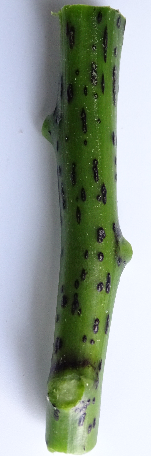 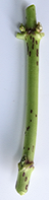 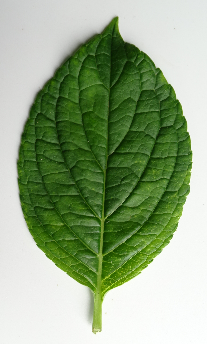 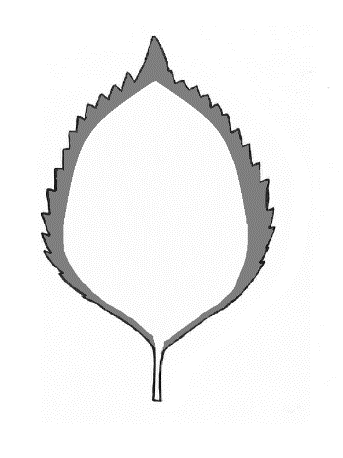 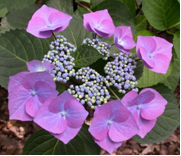 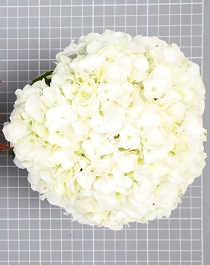 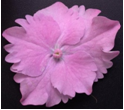 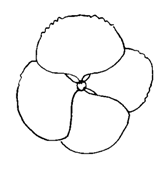 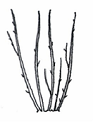 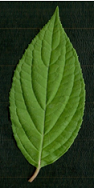 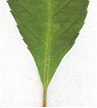 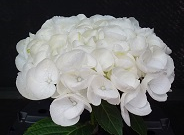 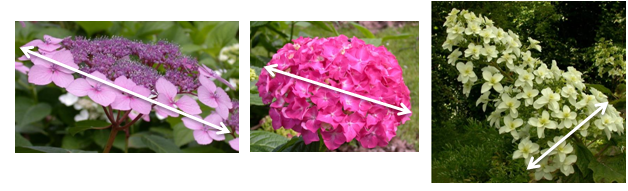 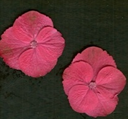 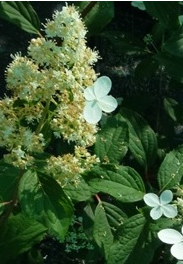 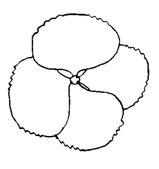 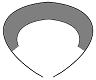 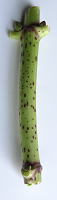 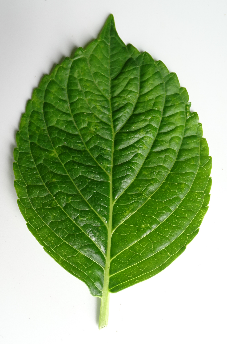 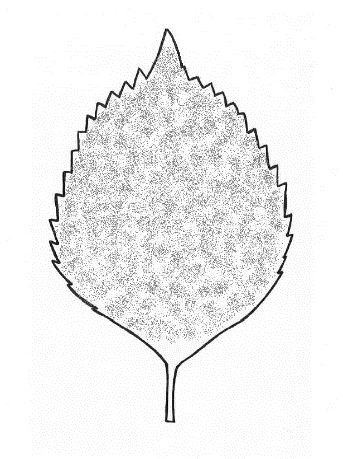 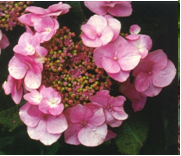 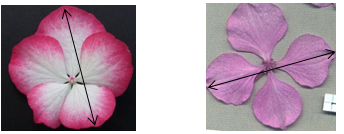 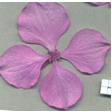 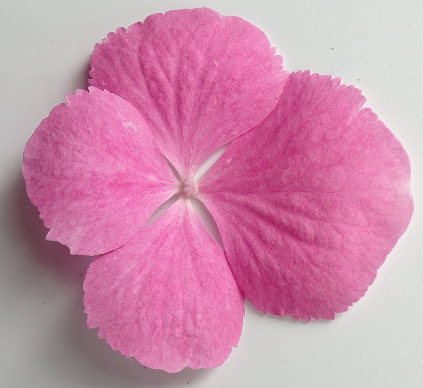 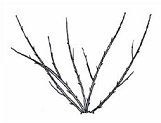 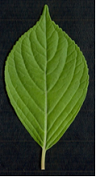 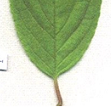 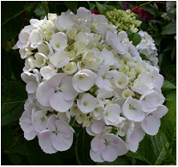 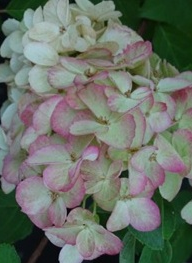 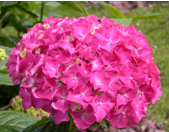 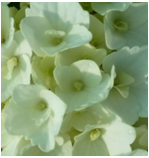 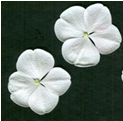 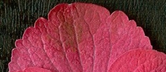 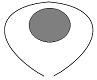 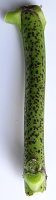 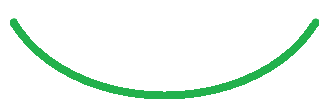 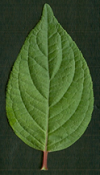 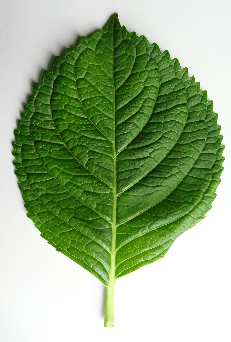 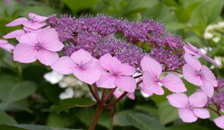 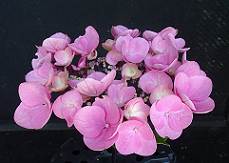 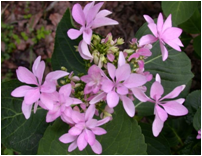 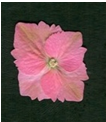 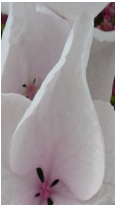 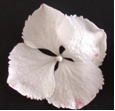 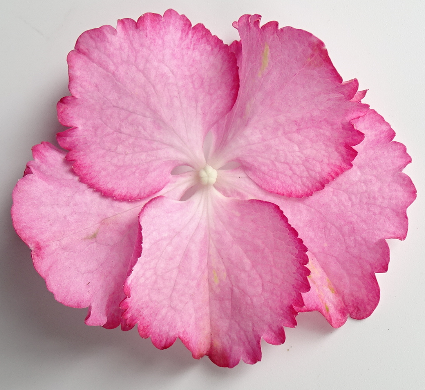 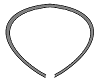 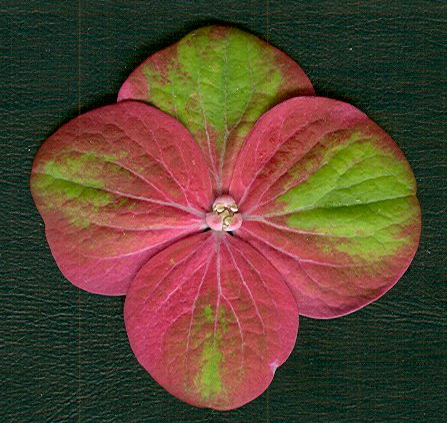 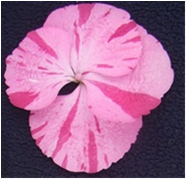 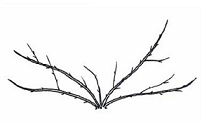 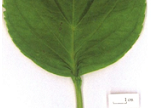 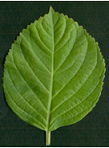 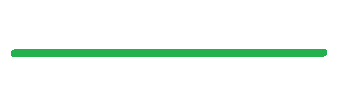 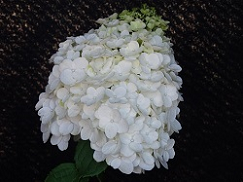 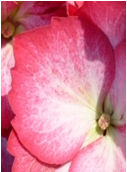 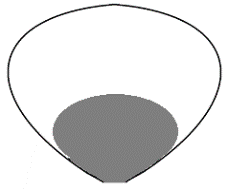 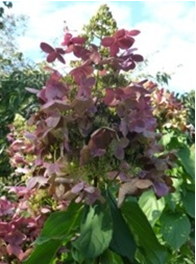 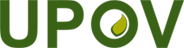 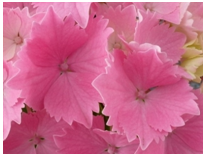 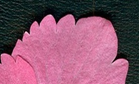 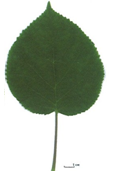 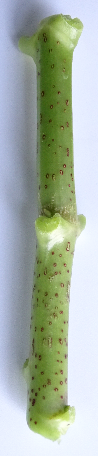 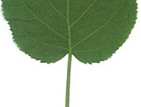 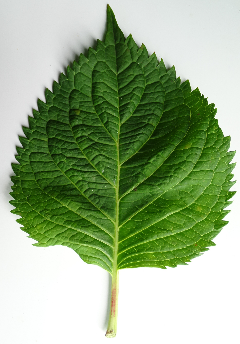 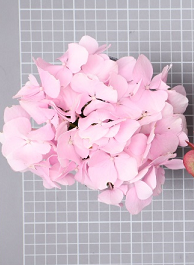 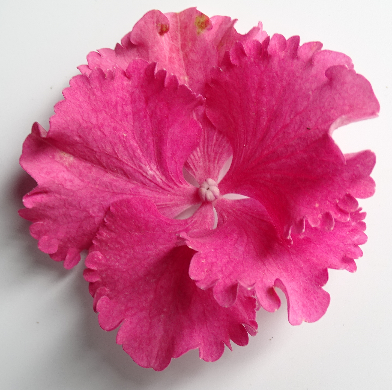 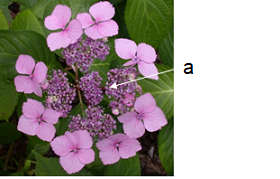 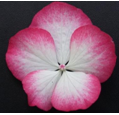 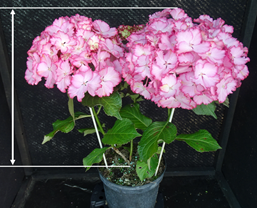 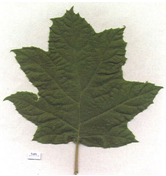 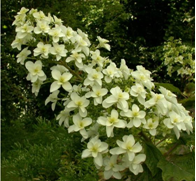 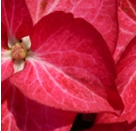 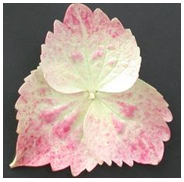 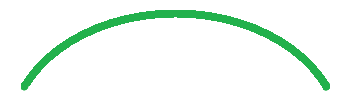 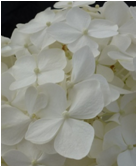 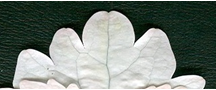 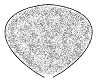 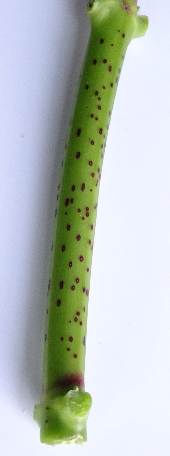 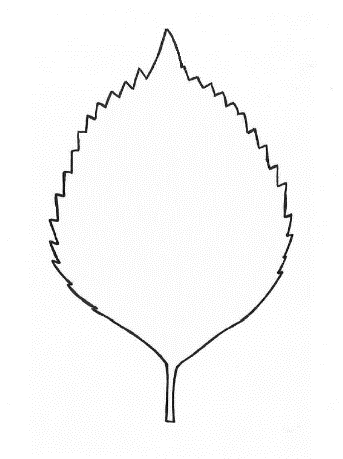 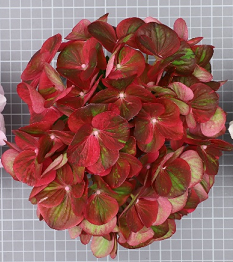 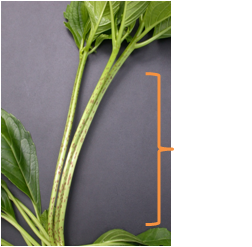 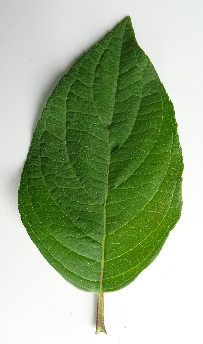 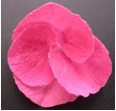 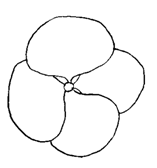 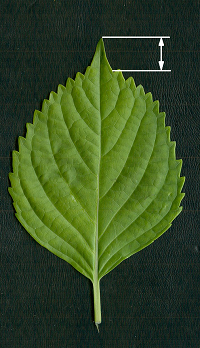 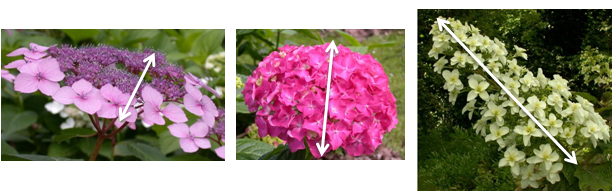 